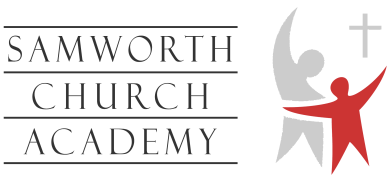 Summer Transition Work Animal CareYou should consider the following areas in relation to the scenario: Â the animal breeds and their breeding standards Â husbandry requirements, care plans and reproductive behaviours for those breeds. Part A: Set Task Information David and Janet Smith have recently decided to move to a farm in North Yorkshire. They are in the process of deciding the approach they will take to make the farm profitable. They decide that they will initially raise sheep on their poorer upland ground. You have been asked to advise them on what will be the most appropriate breed(s) to use initially, taking into consideration that they farm a mixture of upland grazing and rough pasture on the valley side. These are the four breeds they are considering: Â Texel Â Bluefaced Leicester Â Scottish Blackface Â Swaledale. Your job is to advise them on the husbandry requirements, breeding strategies and management of the breeds, so that you can advise them on the breeds that would be most suitable for their situation.